باسمه تعالی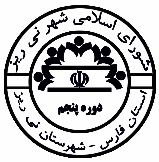 شورای اسلامی شهر نی ریزحاضرین در جلسه  :  مسعود لایقمند , احمد پاک نژاد , محمد رضا شاهمرادی , سجاد شاهسونی , حامد فرغت ,غایبین جلسه  :  اصغر ماهوتی , شماره158/ص/97تاریخ1397/04/30پیوستنداردعنوان جلسهبررسي نامه هاي واردهبررسي نامه هاي واردهبررسي نامه هاي واردهنوع جلسهعاديشماره جلسه65تاریخ جلسه1397/4/28ساعت شروع10:00دستور جلسهتصمیمات اتخاذ شدهامضا کنندگان